海南省三亚技师学院2020年公开(考核)招聘工作人员岗位表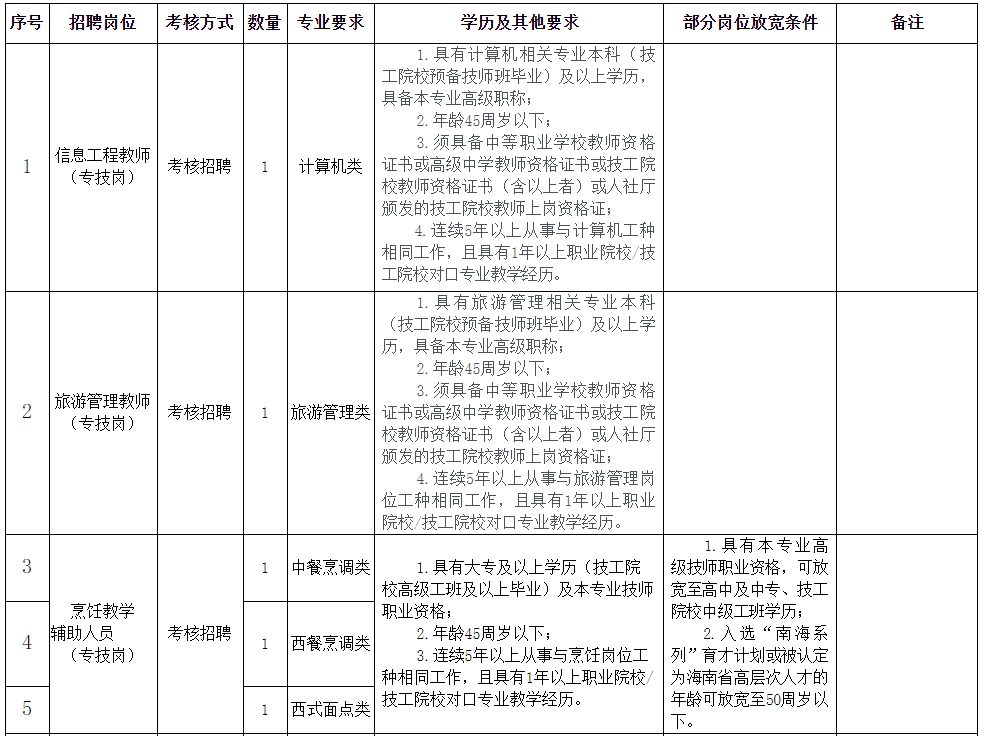 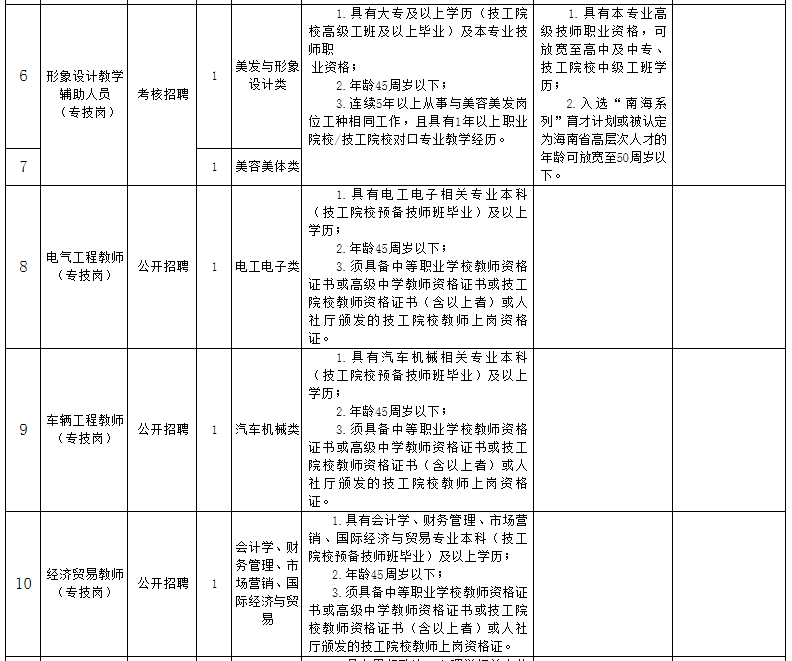 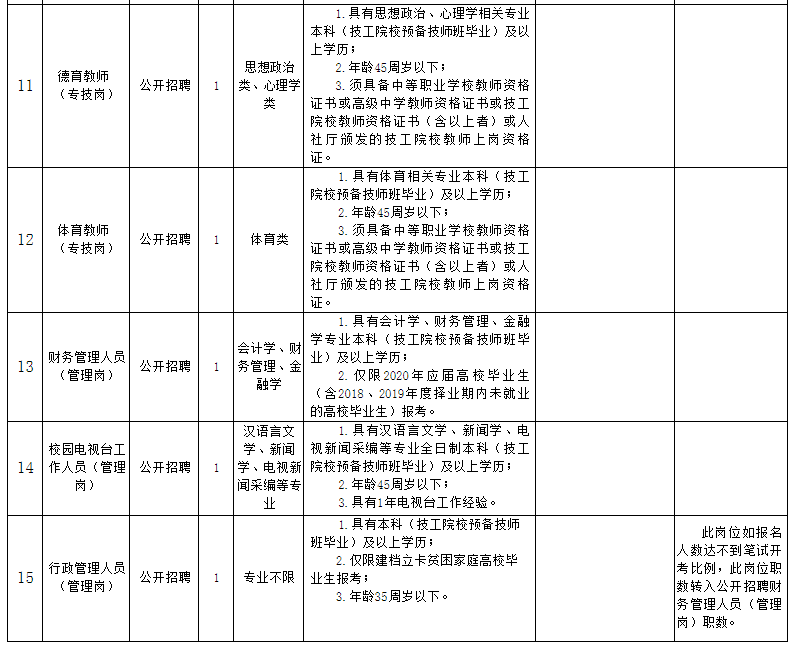 